National Intercollegiate Running Club Association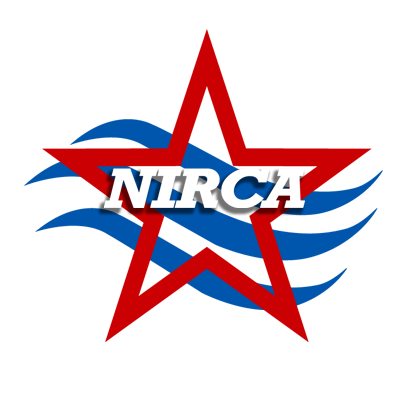 Championships Eligibility FormThe minimum eligibility requirement for undergraduate students is full-time enrollment, and for graduate students a minimum of six (6) credit hours, at the institution for which they represent, throughout the semester/quarter of the championships. Please submit one form for your Men’s team and a separate form for your Women’s team.Registrar: Please verify the above information and draw a red line after the last name you verified. By doing so, it certifies that the above listed student-athletes are currently enrolled for the credit hours stated, have above a 2.0 cumulative GPA and have paid the appropriate student fees.NOTE - College/University seal of certification must be placed on this form to validate all of the above information.List your school’s requirement for Full Time Undergraduate Enrollment = ______credit hoursX_______________________________________	____________________	  _________________	Institution’s Registrar or Rec Sports Director 	       Phone Number		    DateCurrently Enrolled?Undergrad or Grad Student?Current Credit Load?In Good Academic Standing?Final Semester Student?Permission to Release Academic InfoStudent NameStudent ID #(Y/N)(U/G)(#)(Y/N)(Y/N)Signature